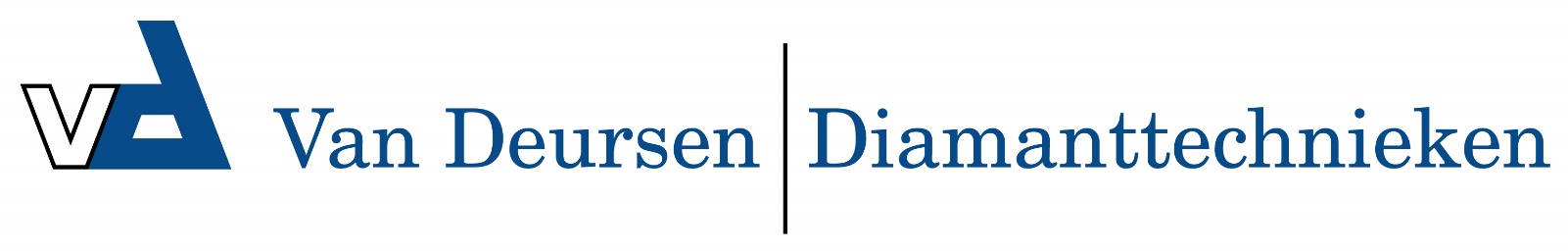 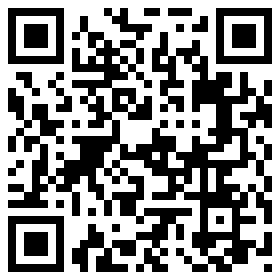 B 170 T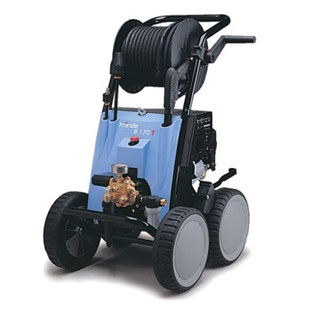 Bedrijfsdruk, traploos instelbaar 10 - 150 barSproeier grootte 2505Toelaatbare overdruk 170 barDoorloopcapaciteit 12,5 l/min.Warmwatertoevoer max. 60°CAanzuighoogte 2,5 m.Slangtrommel jaStaalversterkte hogedrukslang 20 m.Toerentalregeling neeTurbokiller (standaard) 055Prestatiegegevensw Honda-motor 5,5 PK benzineGewicht 63 kg.Afmetingen (l x b x h) in mm 720x570x960